(1 septiembre 2022- 1 septiembre 2023)INNOVACIÓN (con tecnologías y equipamiento)1. PERSONAL La Facultad de Filología contaba, durante el curso 2022-2023, con el siguiente equipo técnico de informática y medios audiovisuales:1 técnico de aulas y servicios informáticos generales en turno de mañana1 técnico de aulas y servicios informáticos generales en turno de tarde;1 técnico de medios audiovisuales en jornada partida;1 técnico de laboratorios de lenguas en jornada partida; 2 becarios de colaboración en actividades relacionadas con las Tecnologías de la Información y las Comunicaciones aplicadas a la Educación (TICE) Apoyo, a tiempo parcial, de una persona de Administración y ServiciosLa identificación de las funciones del personal y la coordinación de funciones son los elementos clave para garantizar un servicio eficaz de apoyo a la docencia e investigación de calidad. En ese sentido, a pesar de existir en el Servicio TIC una categorización clara de puestos de trabajo con sus perfiles y funciones bien delimitados -técnico de informática, técnico de audiovisuales, técnico de laboratorios, personal de Administración y Servicios y becarios de colaboración-, el trabajo del Servicio se realiza de forma colaborativa y coordinada por el Vicedecano responsable de tecnologías en la Facultad.  El personal técnico de aulas y servicios informáticos, de medios audiovisuales y de laboratorios realiza las siguientes funciones: El mantenimiento y actualización de los equipos informáticos y de audiovisuales de los Servicios Generales de la Facultad, de las Aulas Informáticas, Laboratorios de Lenguas y las Aulas informatizadas de la Facultad (ver sección 4). En este punto se incluyen las tareas de gestión administrativa de compras de nuevo material informático y de audiovisuales.El soporte a los, aproximadamente, 400 profesores y más de 4.000 estudiantes de la Facultad en materia de TIC. Lo que incluye el asesoramiento personalizado, la resolución de consultas y la impartición de cursos y talleres de formación en informática, en tecnología multimedia y en tecnologías de las comunicaciones a los profesores, investigadores, estudiantes y personal de administración y servicios de la Facultad (ver sección 5). El soporte a la innovación y mejora de la calidad de la docencia de la Facultad. Esto incluye apoyar de forma personalizada al profesor que se recicla, innova y busca mejorar la calidad de su docencia e investigación y proporcionar el soporte técnico necesario a los Proyectos de Innovación del Centro y en Convenios Marco UCM con otras entidades en las que participa la Facultad (ver sección 5). El soporte técnico a las actividades de difusión cultural y didáctica que se realizan a diario en la Facultad de Filología. El soporte técnico para la realización de las actividades síncronas telemáticas (conferencias, reuniones y clases síncronas en internet)El mantenimiento de la información en línea (páginas web) de la Facultad relativa a los servicios de informática y audiovisuales de la Facultad.El mantenimiento del Museo de Materiales de Idiomas de la Facultad y su muestra virtual (http://museos.hst.ucm.es/odafilol/ [véase más abajo sobre los problemas de cortes en el el servidor de medios]).El mantenimiento de los Repositorios de Objetos Digitales de la Facultad que incluye repositorios materiales educativos digitales y colecciones digitales de investigación (ver en sección 2 los repositorios actualmente en marcha).Gestionar el servicio de adquisición y préstamos de la Tecnoteca de la Facultad de Filología que recoge y pone a disposición de los docentes e investigadores un conjunto de recursos informáticos y de audiovisuales de la Facultad: herramientas software, ordenadores portátiles, dispositivos de almacenamiento externo, micrófonos, cámaras de grabación, entre otros.Realizar y apoyar las evaluaciones de la calidad de los servicios TIC en la Facultad.Desarrollar manuales y materiales para la formación en el uso de Audiovisuales, Laboratorio de Lenguas, Aulas de Informática, Campus Virtual y cualquier otra herramienta software o hardware necesaria para la actividad académica. El estudio y evaluación de nuevas aplicaciones y dispositivos requeridos por los profesores o que puedan facilitar la docencia, la investigación o la gestión académica (p.ej. software, sistemas informáticos, pantallas digitales, mandos interactivos, herramientas web 3.0, repositorios de objetos de aprendizaje, plataformas de vídeo-conferencia, etc.)La persona de Administración y Servicios (tiempo parcial) tiene como funciones:La construcción y mantenimiento de las páginas web y fichas de titulación de la Facultad (actualmente 34 espacios en total), los buzones de quejas y sugerencias (34) y cualquier herramienta de comunicación en línea necesaria para la gestión académica de la Facultad.El soporte a los profesores de la Facultad y al Personal de Administración y Servicios de los Departamentos en la gestión de páginas y herramientas web de comunicación en línea. Esto incluye el asesoramiento personalizado, la resolución de consultas y la comunicación y coordinación con la Unidad de Gestión Web de la UCM.Apoyar la evaluación de la calidad de las páginas y herramientas de comunicación web de la Facultad.El apoyo administrativo a los cursos de formación en TIC para profesores, investigadores y estudiantes (se incluye el curso 0) organizados por la Facultad: información y contacto, gestión de inscripciones, hojas de asistencia y certificados de impartición de los cursos, de asistencia y de aprovechamiento.Los becarios de colaboración TIC tienen entre sus funciones:Colaborar con los Técnicos en el apoyo personal, estable e in situ al profesor y, especialmente, al alumno del Centro en el uso de las aulas de informática y los laboratorios de lenguas de la Facultad,colaborar con el Coordinador del Campus Virtual en el apoyo a los alumnos en el uso del Campus Virtual y resto de aplicaciones telemáticas de la universidad,colaborar con los técnicos de aulas y laboratorios en el mantenimiento de la infraestructura informática y técnica de la Facultad, apoyar al Centro en la organización actividades de formación relacionadas con el área de informática y campus virtual, colaborar en la impartición de cursos de formación en informática y en campus virtual a los alumnos y profesores, colaborar en el desarrollo de documentación de apoyo a la formación en Campus Virtual y en herramientas TIC relacionadas con el CV del Centro, colaboración en la clasificación, digitalización y documentación de los materiales didácticos de los fondos audiovisuales de los Laboratorios de Idiomas y de los fondos gráficos de la Facultad de Filología,colaborar en la detección de las necesidades en materia de CV y TIC de los alumnos del Centro; formarse en las técnicas y aplicaciones TIC para la docencia y para la Filología.Formarse en el uso de las herramientas de streaming para apoyar en la difusión de eventos en abierto desde la Facultad de Filología.A fecha de la realización de esta memoria, y como viene sucediendo desde hace años, la Facultad de Filología sufre de una preocupante carencia de personal para atender los nuevos servicios prestados e infraestructura adquirida (véase más abajo), tanto por lo que respecta a los laboratorios de traducción e interpretación como a la gestión de eventos en streaming. Los laboratorios de traducción e interpretación no tienen personal de apoyo, y las emisiones en streaming no tienen personal asignado tampoco, dada la escasez del mismo. Durante el año académico 2021-22, el personal de apoyo de la Facultad de Filología empezó a dar oficialmente apoyo a la Facultad de Filosofía (algo que ya se venía haciendo oficiosamente). A cambio, la Facultad de Filosofía incorporó un técnico de medios audiovisuales e informática que también presta servicio a Filología. En cualquier caso, como se acaba de señalar, el personal existente en insuficiente, lo cual se ve agudizado por bajas por enfermedad, paternidad, etc.2. INFRAESTRUCTURA INFORMÁTICA, AUDIOVISUALES Y COMUNICACIONESLa infraestructura informática y tecnológica actual de la Facultad de Filología se muestra en la figura 1. 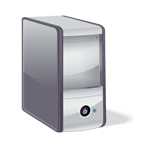 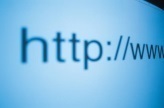 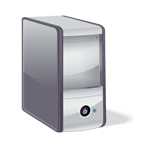 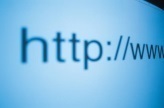 Figura 1. Arquitectura actual de la infraestructura informática de la Facultad de FilologíaEl Servidor Aulas de la Facultad se encuentra en la “pecera” del Aula de Informática de Libre Acceso y gestiona las cuentas y perfiles de usuario de las Aulas Informáticas y las Aulas docentes de los edificios A, B y D. Mediante una aplicación de administración remota de software (DameWare), se realizan las instalaciones, actualizaciones y reparaciones de software. Se trata de una máquina HP (PROLIANT ML350P GEN8) con procesador Intel Xeon E52609 / 2.4 GHz (QuadCore), 24 GB de RAM, 3 discos duros y 4 tarjetas de red. Sistema operativo Windows 2008 Server Enterprise. Desde los cursos 2020-2021 y 2021-2022 se pasó la gestión de las Aulas Informáticas y las Aulas docentes de los edificios A, B y D a GATA, para facilitar su administración. Este cambio tuvo como objetivo convertir las Aulas Informáticas de la UCM en una infraestructura estable, privada y segura con administración distribuida entre el personal técnico propio responsable de cada aula y el soporte y servicios adicionales proporcionados por el grupo AULAS de los Servicios Informáticos de la UCM. Toda la información relativa a este proyecto se encuentra disponible en: https://ssii.ucm.es/aulas-gata (requiere navegar identificado en la red UCM).El Servidor de Medios es una máquina Inteli5 8GB RAM 1TB HDD con sistema operativo Linux. El servidor de medios permite la creación y gestión en línea de las colecciones de Materiales Digitales Académicos. La dirección web del servidor es http://mediaserver.filol.ucm.es. Actualmente existen cinco colecciones de libre acceso: El repositorio de Materiales Didácticos Educativos de la Facultad de Filología: http://mediaserver.filol.ucm.es/materiales/view/paginas/view_paginas.php?id=1La colección de Materiales Didácticos Digitales para el Árabe Moderno Estándar: http://mediaserver.filol.ucm.es/arabe_estandar La colección de Material Histórico Audiovisual para la enseñanza en los laboratorios de lenguas analógicos: http://museos.hst.ucm.es/odafilol/ El acceso a esta colección ha dado problemas durante todo el curso, por motivos de seguridad de la red y se está trabajando en su resolución.La colección de Literatura Grecolatina en el Museo del Prado: http://mediaserver.filol.ucm.es/literaturagrecolatinaenelprado/view/paginas/view_paginas.php?id=1Lengua, cultura y traducción: http://mediaserver.filol.ucm.es/proyectoSevilla/view/paginas/view_paginas.php?id=1Conviene resaltar que el servidor de medios sufre constantes cortes motivados por cuarentenas impuestas desde servicios informáticos de la universidad. Esto se debe a amenazas de seguridad que se detectan desde dichos servicios. Se está estudiando la mejor forma de conseguir que el servidor sea más estable en este sentido, aunque la situación se ha visto agravada a lo largo del curso 2022-23 por bajas médicas de los responsables en Servicios Informáticos de la UCM.El Servidor Web da soporte a las páginas de departamentos y grupos de investigación implementadas con anterioridad a los actuales sistemas de gestión de contenidos web de la UCM. Se trata de un servidor Intel Xeon 3.0 Ghz a 800 Mhz, con 4 GB, 2 discos duros, 1 tarjeta de red; sistema operativo Windows 2003 Server Enterprise Edition.El resto de los equipos informáticos de la Facultad están distribuidos de la forma siguiente (ver tabla 1):Aulas docentes TIC. Son aulas para la docencia que están equipadas con un ordenador con conexión a internet y medios audiovisuales para uso del profesor. El equipamiento se detalla en la sección 2.1. Aulas informáticas. La Facultad dispone, actualmente, de tres aulas informáticas cuya configuración se detalla en la sección 2.2. Laboratorios de Lenguas. Existen tres laboratorios de Lenguas digitales. La configuración se detalla en la sección 2.3Laboratorios de traducción e interpretación simultánea y equipamiento profesional de interpretación simultánea, detallados en la sección 2.4.Equipamiento portátil. Se incluye los equipos informáticos (portátiles) como de medios audiovisuales que se detallan en la sección 2.5.Tabla 1. Ubicación del equipamiento informáticoLas aplicaciones informáticas de apoyo a la docencia, investigación y gestión académica disponibles en la Facultad son:Los gestores de contenidos web, Los espacios Virtuales en el Campus Virtual UCM, El equipamiento para la práctica de traducción e interpretación en la Sala Pardo Bazán,Equipamiento para retransmisión de eventos en streaming.2.1. Aulas Docentes TICEspecificación del equipamiento:Edificio A: 7 ordenadores Medion I5 del año 2020, 1 ordenador Intel Core I5 de 2021, 2 ordenadores ACER Core I3 del año 2012, 4 ordenadores Intel Core I5 comprados en el año 2013, 10 ordenadores Intel Core I5 comprados en el año 2014 y 8 ordenadores Intel Core I5 comprados en el año 2015. Video proyector, Pantalla de proyección, Altavoces, Megafonía inalámbrica, Reproductor DVD-VHS Combo. Edificio B: 5 ordenadores Intel Core I5 comprados en el año 2012 y 1 Intel Core I5 2021, Video proyector, Pantalla de proyección, Altavoces, Megafonía inalámbrica, Reproductor DVD-VHS Combo. Edificio D: 7 ordenadores INTEL Core I5comprados en el año 2015, 1 ordenador INTEL Core I5 comprados en el año 2014 y 2 ordenadores Intel Core I5 del 2019. Pantallas TV 55”, Altavoces, Megafonía inalámbrica, Reproductor DVD-VHS Combo, 5 Intel Core I5 de 2021 y una pizarra digital Clevertouch Plus Lux de 65” en aulas de posgrado.Edificio E: 6 ordenadores Intel Core I5 comprados en junio de 2014 y 5 ordenadores Intel Core Duo comprados en el año 2006. Pantalla de TVTodos los equipos están instalados con sistemas de seguridad. 2.2 Aulas de InformáticaLa Facultad dispone de 3 Aulas de informática. El funcionamiento de las aulas se regula por el reglamento aprobado en Junta de Facultad (2 junio de 2009) y publicado en la página Web de la Facultad y en el tablón de anuncios del aula informática de Libre Acceso. Los horarios de las aulas son de 8:30 a 20:30 h para la docencia y de 9:00 a 20:00 para el libre acceso. A estas aulas hay que añadirle el aula multimedia del edificio D, la cual, sin ser de Filología, sí que está equipada con una pizarra digital, así como pizarras corridas blancas, propiedad de la facultad de Filología.Aula Informática de Libre AccesoEsta sala consta de 12 puestos de trabajo, 5 ordenadores Intel Core I-5 del año 2017 y 4 ordenadores HP Intel Celeron del año 2010.Esta aula está al servicio de los estudiantes, profesores e investigadores de la Facultad, para tareas académicas. Aula Informática de Docencia A-007Consta de 24 puestos para estudiantes y un puesto para el profesor con equipos informáticos Intel Core I5 del año 2012, un cañón de proyección, un proyector de transparencias, micrófono y altavoces.Aula Informática de Docencia A-001Resultante de la fusión de las antiguas aulas informáticas 001 y 003, el Aula informática A-001 consta de 48 puestos de trabajo para estudiantes, un puesto para el profesor con ordenador HP Intel Core I5 de 2023, y dos pantallas de TV con megafonía. El ordenador del profesor está conectado mediante intranet a la impresora del Aula Informática de libre acceso. Los ordenadores de los puestos son: 2 Core Dos Duo de 2007, 1 Intel Core I5 de 2014, 10 Intel, 14 portátiles HP I5 de 2013, 10 portátiles HP I5 de 2018, 6 portátiles HP I5 de 2015, 1 portátil Asus I5 de 2017,  1 portátil Acer I5 de 2017, 1 portátil Acer Extensia de 2017 y 3 portátiles HP I5 de 2019.2.3. Laboratorios de Lenguas y Taller Multimedia Actualmente la Facultad dispone de 3 laboratorios de lenguas (Lab-005, Lab-009 y Lab-011), y un taller de digitalización (sito en el Lab-005). Todos ellos están situados en el edificio A planta sótano, martillo izquierdo. Los laboratorios 005, 009 y 011 utilizan una tecnología digital. La construcción y puesta en marcha de los laboratorios de lenguas digitales y del taller de digitalización se terminó en el curso 2009-2010. Para una descripción de esta actuación y los datos iniciales de uso, puede consultarse el informe “Los laboratorios de idiomas digitales de la Facultad de Filología” accesible en el repositorio DOCTA Complutense en https://docta.ucm.es/entities/publication/72176101-4f3d-4a81-8214-d115c43c20a2.Los laboratorios de lenguas, además, disponen de una página web de información en: https://cv4.ucm.es/moodle/course/view.php?id=66023.Laboratorio 005 y taller de digitalizaciónDispone de 15 puestos que pueden ser utilizados por dos estudiantes (30 puestos) con un ordenador personal, cascos y micrófono individuales preparados para el trabajo individual o en grupo de los alumnos. Una mesa máster del profesor, con un servidor de aplicaciones y usuarios, un ordenador personal, una impresora, un cañón de proyección, un escáner, una cámara digital, una unidad combo, tocadiscos y un reproductor de casetes. En el año 2015 se reemplazaron los ordenadores existentes por otros nuevos: Dell de 6GB de RAM con procesador Intel-Core I5.En el Laboratorio 005 también se encuentra el archivo “físico” del Museo Virtual de Materiales de Lenguas, en donde se conservan recursos para el aprendizaje de lenguas en el laboratorio de los años 50, 60, 70 y 80. La página web del Museo es: http://museos.hst.ucm.es/odafilol/ (véase más arriba sobre los problemas de cortes en el el servidor de medios).Laboratorio 009Su configuración detallada es:1 puesto de profesor, actualizado a QuadCore, equipado con:Sound Pack, sistema de gestión de sonido que permite:grabar voces de los alumnoscomunicación por voz profesor-alumnoreproducción y conversión de sonido analógico a digitalcontrol de la megafonía del aulaCombo DVD. Reproductor de DVD, DVD-R, DVD-RW, MP3,video CD, super VCD, WMA, JPEG, audio CD, CDR/ CD-RW, DIV-X.Tarjeta de sonido estereofónico con sistema de amplificación.Micrófono y cascos15 puestos que pueden ser utilizados por uno o dos alumnosMonitor de Televisión SAMSUNG 15’’Altavoces externosSoftware integrado para la gestión del aula y el trabajo específico con recursos audiovisualesLaboratorio 011La configuración detallada es:Un puesto de profesor, equipado de:Sound Pack, sistema de gestión de sonido que permite:grabar voces de los alumnoscomunicación por voz profesor-alumnoreproducción y conversión de sonido analógico a digitalcontrol de la megafonía del aulaCombo DVD. Reproductor de Reproductor de DVD, DVD-R, DVD-RW, MP3,video CD, super VCD, WMA, JPEG, audio CD, CDR/ CD-RW, DIV-X.Tarjeta de sonido estereofónico con sistema de amplificación.Micrófono y cascos25 puestos de alumno (con dos cascos por puesto)Cañón proyección (proyector Casio LED)Altavoces externosSoftware integrado para la gestión del aula y el trabajo específico con recursos audiovisuales2.4. Laboratorios de traducción e interpretación simultánea y equipamiento profesional de interpretación simultánea En el curso 2015/2016 se construyó e inauguró el laboratorio de traducción e interpretación simultánea, sito en el aula B-34 del Edificio B de la Facultad de Filología. A éste le siguió el B-08, construido en 2016/2017. Ambos son imprescindibles para la impartición del Grado de Traducción e Interpretación, implantado en la Facultad en el curso 2015/2016. Las características de los Laboratorio son las siguientes:B-34: Es un laboratorio de interpretación simultánea y un aula multidisciplinar de avanzada tecnología con todo el equipamiento profesional para celebración de eventos (conferencias, reuniones, presentaciones, etc.) y adaptado para la actividad docente, en la que se realizan prácticas propias de la Titulación de Traducción e Interpretación. Es un aula con capacidad para 40 alumnos, compuesta por 1 puesto de control principal, 1 puesto de profesor, 12 cabinas de Interpretación para 24 alumnos y 16 puestos de alumnos delegados. El sistema de congresos esta dimensionado para transmitir simultáneamente hasta 32 canales de audio digital de alta calidad (31 idiomas traducidos y el idioma de sala). El laboratorio estará conectado a la red de la Universidad y con servicio de internet y tiene una pantalla de TV Samsung de 55” para proyectar el ordenador del profesor.B-08: Con las mismas características y funcionalidades generales que el anterior, éste es un aula con capacidad para 40 alumnos, compuesta por 1 puesto de control principal, 1 puesto de profesor, 9 cabinas de Interpretación para 18 alumnos, 22 puestos de alumnos delegados y una pantalla de TV Samsung de 55” para proyectar el ordenador del profesor. Una de las cabinas está adaptada a estudiantes discapacitados. El sistema de congresos esta dimensionado para transmitir simultáneamente hasta 32 canales de audio digital de alta calidad (31 idiomas traducidos y el idioma de sala).En el Vicedecanato de Digitalización y Prácticas se guardan los documentos donde se detallan todas las especificaciones técnicas, así como sus funcionalidades.Aprovechando la construcción de estos laboratorios, en el curso 2016/17 se dotó al Salón de Actos del edificio D de la Facultad de Filología de un sistema profesional de interpretación simultánea que sirva para las prácticas de los alumnos del Grado en Traducción e Interpretación y al mismo tiempo sirva para dar servicio de interpretación simultánea a los eventos celebrados en la Facultad de Filología. Este equipamiento consta de:Un sistema de traducción simultánea para 2 idiomas con una unidad de presidente, 2 unidades de delegado/ponentes, 4 intérpretes en 2 cabinas, y 112 oyentes.2.5. Portátiles y otros recursos informáticos y audiovisualesEquipos portátiles: Para gestionar las necesidades tanto de departamentos como de servicios generales para el préstamo de portátiles de cara a la enseñanza a distancia necesaria durante el estado de excepción del segundo cuatrimestre del curso 2019-2020, se adquirieron 242 equipos directamente desde la gerencia de la Facultad. El préstamo de estos equipos se gestionó a través del departamento de Medios Audiovisuales generando un inventario con el número de serie, número de espacio y nombre y apellidos de la persona que lo recibe para su localización y futura devolución.Otros recursos de Audiovisuales (AudioTeca):Cabina de Traducción simultánea en Paraninfo. Traducción simultánea fija y portátil con 180 Receptores (aunque se ha quedado obsoleto y da bastantes problemas).Equipo de sonido del Paraninfo renovado totalmente: amplificador, mesa, altavoces, grabador USB1 Micrófono de galápago para videoconferencia5 Megafonías portátiles inalámbricas (2 A, 1 B, 1D,1 E)3 Sistemas de megafonía completa de cintura (1 A, 1D, 1E)1 Cámara digital de fotografía2 cámaras de vídeo y 3 webcam2 grabadoras portátiles 17 cañones de proyección LCD: 9 en el edificio A, 3 en el B y 5 en el D.Equipamiento de ChromaKey (Lona+ 2 focos LED bi-temperatura)Otros recursos informáticos:Sistema de encuestas interactivas OpenIris (50 mandos, antena y ordenador, actualmente en desuso).Hay que destacar también el equipamiento del Salón de Actos del D, listo para la celebración de seminarios, conferencias y todo tipo de actos. Dispone de ordenador con conexión a red, cañón y pantalla, así como cabinas de interpretación simultánea (véase, sección 2.4). Reproductor de Blu-ray a disposición de todos los profesores de la facultad.2.6. Páginas webEl Servicio TIC de Facultad de Filología es responsable de las siguientes páginas web:Página Web de la Facultad: http://filologia.ucm.es/ Fichas web de los Grados, accesibles desde: http://filologia.ucm.es/grado Páginas Web de los Másteres:Máster en Ciencias de las Religiones: http://www.ucm.es/master-ciencias-religiones Máster de Español como Segunda Lengua: https://www.ucm.es/master-espanol-segunda-lengua/ Máster en Estudios Interculturales Europeos: https://www.ucm.es/estudios-interculturales-europeos Máster en Estudios Literarios: https://www.ucm.es/masterenestudiosliterarios/ Máster en Filología Clásica (conjunto con la UAM y la UAH): https://www.ucm.es/master-filologia-clasica/ Máster en Investigación en Lengua Española: https://www.ucm.es/master-investigacion-lengua-espanola/ Máster en Lingüística Inglesa: nuevas aplicaciones y comunicación internacional: https://www.ucm.es/masterenlinguisticainglesa/ Máster en Literatura Española: https://www.ucm.es/master-literatura-espanola/ Máster en Literatura Hispanoamericana: https://www.ucm.es/master-lit-h-a Máster Hispanofrancés en Lengua Francesa Aplicada: https://www.ucm.es/master-hispanofrancesMáster en Teatro y Artes Escénicas: https://www.ucm.es/master-en-teatro-y-artes-escenicas/ Máster en Traducción Literaria: https://www.ucm.es/m-traduccion-literaria  Máster en Letras Digitales: Estudios Avanzados en Textualidades Electrónicas: http://www.ucm.es/master-letrasdigitalesMáster en Estudios Norteamericanos: http://www.ucm.es/estudios-norteamericanosMáster en  Traducción Audiovisual y Localización (TRAVLOC) (conjunto con UAM): https://www.ucm.es/travloc/Estudios Contemporáneos sobre Mundo Árabe y Comunidades Musulmanas: Mediación Social y Gestión de Conflictos: https://www.ucm.es/mundo-arabe-comunidades-musulmanas/Máster en Lingüística y Tecnologías: https://www.ucm.es/master-linguistica-y-tecnologias/Doble Máster Hispano - Francés en Lengua Francesa Aplicada (UCM U. París Sorbona) y Formación del Profesorado (UCM): https://www.ucm.es/master-hispanofrances/Páginas Web de los Doctorados:Ciencias de las Religiones: http://www.ucm.es/doctorado/doctorado-ciencias-religiones Estudios del Mundo Antiguo: http://www.ucm.es/doctorado/doctorado-historia-antiguaEstudios Franceses: http://www.ucm.es/doctorado/doctorado-estudios-franceses Estudios Literarios: http://www.ucm.es/doctorado/estudiosliterariosucm Estudios Teatrales: http://www.ucm.es/doctorado/doctorado-estudios-teatrales Lengua Española y sus Literaturas: http://www.ucm.es/doctorado/doctorado-lengua-española-y-sus-literaturas Lingüística Inglesa: http://www.ucm.es/doctorado/doctorado-linguistica-inglesa Literatura Hispanoamericana: http://www.ucm.es/doctorado/doctorado-literatura-hispanoamericana Lingüística Teórica y Aplicada: http://www.ucm.es/doctorado/doctoradolinguistica/Además, este Servicio proporciona soporte y formación a los profesores y grupos de investigación que necesitan crear sus páginas web institucionales.Las páginas de los Departamentos (http://filologia.ucm.es/departamentos-centro) han sido creadas por los Secretarios Administrativos de los Departamentos según el procedimiento marcado por la UCM. Estrategia de Gestión de los contenidos web de FilologíaLa revisión y actualización de la información de las Web de la Facultad es coordinada por el Vicedecanato de Digitalización y Prácticas con el apoyo de la persona de Administración y Servicios y utiliza la estrategia de gestión distribuida por secciones y servicios responsables. La distribución de la gestión web se realiza de la forma siguiente:- el Servicio de Información: es responsable de revisar y actualizar los avisos y noticias de la Facultad y el directorio de PAS;- la Sección de Personal, se ocupa de actualizar los horarios de clases y exámenes y el directorio de profesores- la Secretaría de Alumnos, se ocupa de actualizar la página de Secretaría de Alumnos, - Biblioteca, mantiene y asesora sobre esta sección, conectada con la página Web de la Biblioteca, y el Repositorio Institucional de Documentos de Trabajo e Informes Técnicos de nuestra Facultad.- La Oficina de Relaciones Internacionales gestiona la información de movilidad.- Los técnicos de informática, audiovisuales y laboratorios mantienen las páginas de Servicios Informáticos, Laboratorios y Medios Audiovisuales y museo de idiomas.- Los departamentos gestionan sus páginas web- Los grupos de investigación gestionan sus páginas web- Las Delegaciones de Prácticas y de SICUE gestionan sus propias páginas.Desde 2017 la página incluye enlaces al Boletín Académico y Cultural de la facultad. El resto de las páginas y secciones web y el mantenimiento global de la Web de la Facultad se lleva a cabo con el apoyo de la persona de Administración y Servicios.2.7. Campus Virtual en FilologíaLa Facultad de Filología hace un uso intensivo del Campus Virtual UCM y el Servicio TIC da un soporte inmediato básico a los estudiantes y profesores. Aproximadamente el 90% de los estudiantes y el 88,67% de los profesores lo utilizan habitualmente en su docencia. Los datos de uso del Campus Virtual en el curso 2022/23 son los siguientes: 2078 espacios de Grado (frente a 1556 el curso anterior), 289 espacios de Másteres oficiales (frente a 246) y 0 espacio de Títulos Propios (un total de 2367 espacios virtuales en la facultad de Filología [frente a 1812 el curso anterior]). Virtualizaron sus asignaturas un total de 485 profesores (72 más que el curso anterior).Además de los espacios docentes, la Facultad dispone de tres espacios virtuales de coordinación institucional: (i) Espacio de Coordinación de profesores de Filología. (ii) Espacio de los Estudiantes de Filología.(iii) Coordinación con la Oficina del Campus Virtual.El objetivo de estos espacios es coordinar y apoyar a los profesores y alumnos en sus actividades docentes y discentes en el CV, poniendo a su disposición canales de comunicación privados y herramientas para la publicación y difusión de información. La revisión, actualización y mantenimiento de dichos espacios es responsabilidad del Coordinador de Campus Virtual y Tecnologías en el Centro y del Vicedecano con competencias en Tecnologías. El coordinador del Campus Virtual y Tecnologías es miembro del Comité de Coordinación del Campus Virtual de la UCM y participa en el Espacio virtual de coordinación (iii).Actividad de apoyoAdemás de los cursos de formación que se realizan trimestralmente (ver sección 3), también se proporciona consultoría permanente y personalizada a los profesores que lo solicitan, con el apoyo de los Becarios de Colaboración en Tecnologías de la Facultad. Asimismo, se atienden las incidencias de profesores y estudiantes relacionadas directa o indirectamente con el Campus Virtual. Finalmente se ayuda en la creación de espacios virtuales y en la carga de usuarios en las enseñanzas que no están definidas en el Campus Virtual.2.8. Equipamiento para retransmisión de eventos en streamingDesde el curso 2015/2016, y ante la creciente demanda de transmisión en streaming de eventos celebrados en la Facultad, se dispone del equipamiento necesario para dichas retransmisiones. En concreto, el material es el siguiente:2 SONY HDR CX900 VIDEOCÁMARA1 ORDENADOR PORTÁTIL ASUS MOD. R51JX-CORE I5-4200H-4GB-1TB-GRÁFICA GTX-950 2GB2 TARJETA DE MEMORIA FLASH MICROSDXC KINGSTON 64GB UHS CLASS1/ CLASS101 LECTOR DE TARJETAS 63 EN 1 USB 2.02 CONVERSOR ADAPTADOR HDMI A MICRO HDMI HEMBRA A MACHO2 ADPTADOR HDMI TIPO A MACHO/HEMBRE ANGULADO 90ª1 CAPTURADORA BLACKMAGIC INTENSITY SHUTTLE3 TRÍPODE PARA CÁMAR DE VIDEO3 SISTEMA DE MICRÓFONO INALÁMBRICO1 SISTEMA DE EMISIÓN STREAMING RGB LINK CON REALIZACIÓN.SISTEMA DE GRABACIÓN Y STREAMING EN SALÓN DE GRADOS 1 CÁMARA AVER PTZ VC520PROSISTEMA DE GRABACIÓN Y STREAMING EN SALA DE JUNTAS DE 1 CÁMARA AVER PTZ VC520PROSISTEMA DE GRABACIÓN, STREAMING Y REALIZACIÓN EN CABINA DE PARANINFO 2 CÁMARAS AVER PTZ VC540PRO2.9. MantenimientoEl mantenimiento de la infraestructura y recursos informáticos y de audiovisuales se realiza por parte del equipo técnico en los meses de julio, agosto (en los días de apertura) y primera quincena de septiembre. La empresa Roycan Audiosistemas ha venido realizando la actualización del software de los Laboratorios de Interpretación simultánea y la renovación del hardware estropeado en la primera semana de septiembre de cada curso. La Facultad tiene un contrato de mantenimiento y asesoramiento con esta empresa que se renueva anualmente. En la actualidad, y debido al cierre de la empresa, Roycan Audiosistemas, la empresa Soroll Electronic se hace cargo de las labores de mantenimiento y asesoramiento. Por lo que respecta a los laboratorios de traducción e interpretación simultánea, así como el equipamiento de interpretación simultánea del Salón de Actos del edificio D, ya se ha expresado más arriba las carencias de personal, que afectan también al mantenimiento de los mismos.2.10. Red de comunicaciones y wifiSe acomete desde el Centro de Cálculo la mejora de la cobertura wifi de los distintos edificios de la Facultad de Filología. En el interior de los edificios la cobertura es en principio completa, aunque en ocasiones se detectan zonas con una señal regular, en cuyos casos se abre la correspondiente incidencia para la subsanación del problema. Las zonas de cobertura junto con los planos se pueden consultar en la página web de los Servicios Informáticos http://www.ucm.es/ssii/zonas-de-cobertura-wifi. 3. ACTIVIDADES DE FORMACIÓNLa formación permanente de los profesores es uno de los pilares de la excelencia de la docencia e investigación. Sabiendo esto, la Facultad ha venido llevando a cabo en estos últimos años, con la ayuda de los Proyectos de Innovación y Mejora de la Docencia de la UCM, un sistema de autoformación que ha demostrado ser realmente eficiente. Consiste en que son los propios profesores y personal técnico de la Facultad los que vuelcan su experiencia en el uso de herramientas TIC en la docencia e investigadores en el resto de los compañeros. Así, cuando un profesor, investigador o técnico conoce y utiliza con éxito una herramienta TIC, se ofrece para impartir un taller al resto de los compañeros. De esta manera se asegura una formación continuada, sostenible y de utilidad en la Facultad. Los estudiantes también participan de esta formación a través, fundamentalmente del curso 0. Los becarios de colaboración en Tecnologías se incorporan también al equipo formador una vez formados convenientemente.A modo de muestra se enumeran los últimos cursos y talleres de formación y perfeccionamiento en informática y TIC realizados en la Facultad y dirigidos a profesores e investigadores: Enero de 2022ANIMATRON y SIMPLESHOW. Curso presencial. 25 de enero, 10.00-12.00. Aplicaciones que permiten crear una “película animada” a la que se puede sumar una explicación por voz. Los personajes incluidos en la animación serán los que transmitan el mensaje deseado por el profesor. Estas aplicaciones permiten elaborar tanto explicaciones dinámicas como animar a los estudiantes a elaborar animaciones basadas en conceptos y/o lecturas. Animatron es más informal, mientras que Simpleshow es más académica. Impartido por Estefanía Avilés, profesora de Departamento de Estudios Ingleses.PLAYPOSIT y VIALOGUES. Curso presencial. 25 de enero, 15.00-17.00. PlayPosit es una web interactiva que te permite trabajar con videos tanto desde una url, videos grabados, de Youtube o de Vimeo y crear actividades interactivas de todo tipo, desde cloze, open question, debate,commentary, incrustar un enlace a una web externa, etc... Por otro lado, Vialogues es una aplicación dentro de las ofrecidas por Gottesman Libraries que permite tanto crear videos como trabajar sobre aquellos que ofrece la propia aplicación. Se trata de un foro de discusión académica muy interesante en términos de investigación. Impartido por Estefanía Avilés, profesora de Departamento de Estudios Ingleses.EDPUZZLE y EDUCAPLAY. Curso presencial. 26 de enero, 11:00-13:00. Edpuzzle permite crear lecciones interactivas basadas en vídeos. Educaplay sirve para diseñar una gran cantidad de actividades sencillas, como crucigramas, juegos de memoria, acertijos, etc. Impartido por Carmen Maíz Arévalo, profesora de Departamento de Estudios Ingleses.MOODLE: H5P CONTENIDO INTERACTIVO. Curso presencial. 27 de septiembre, 11:00-13:00. Aula 007. H5P es una herramienta integrada en Moodle que permite crear actividades para los estudiantes. En este curso se ve cómo se crean distintos tipos de actividades, cómo se crea un cuestionario y las diferencias con los cuestionarios habituales de Moodle. Impartido por por Juan Rafael Zamorano Mansilla, Coordinador del Campus Virtual, departamento de Estudios Ingleses.Moodle: Cuestionarios. Curso autónomo. Disponible durante el segundo cuatrimestre. Estimación de tiempo requerido: 3 horas. Uso de los cuestionarios de Moodle para la evaluación continua de una asignatura. Aspectos relacionados con la creación de un cuestionario, desde el diseño de las preguntas hasta la gestión de los resultados obtenidos por los estudiantes. Supervisado por Juan Rafael Zamorano Mansilla, Coordinador del Campus Virtual, departamento de Estudios Ingleses.Moodle: Calificaciones. Curso autónomo. Disponible durante el segundo cuatrimestre. Estimación de tiempo requerido: 3 horas. Moodle contiene un libro de calificaciones que permite comunicar a los estudiantes sus notas de manera privada. Curso sobre cómo configurar esta herramienta y las funciones principales. Supervisado por Juan Rafael Zamorano Mansilla, Coordinador del Campus Virtual, departamento de Estudios Ingleses.Moodle: rastreo de finalización. Curso autónomo. Disponible durante el segundo cuatrimestre. Estimación de tiempo requerido: 3 horas. El rastreo de finalización es una función de Moodle que permite a los estudiantes marcar qué elementos de un curso ya han visto o completado. Este rastreo también puede usarse para definir las condiciones que definen cuándo un estudiante ha completado el curso y asignar insignias, lo cual puede constituir un elemento motivador. Supervisado por Juan Rafael Zamorano Mansilla, Coordinador del Campus Virtual, departamento de Estudios Ingleses.Junio de 2022Moodle (iniciación). Curso presencial. 13 de junio, 12:30‐14:30. Introducción a los elementos fundamentales de Moodle 3.4: ventanas y menús principales, activar y gestionar espacios, comunicación y organización de los espacios. Impartido por Rocío Martín y Diego Jiménez, becarios TIC de la Facultad.eXeLEARNING. Curso presencial. 14 de junio, 12:30‐14:30. Con esta aplicación se puede crear un menú, al estilo WordPress, con todo tipo de actividades incluyendo SCORM, GEOGEBRA, contenido UDL, java applets, QuExt, RSS, artículos WIKI. Además, se pueden añadir todo tipo de archivos, y visualizarlo en modo Moodle, Java, presentación de Canva etc... Con lo que se crea una aplicación totalmente interactiva. Impartido por Estefanía Avilés, Departamento de Estudios Ingleses.Moodle: Cuestionarios. Curso autónomo. Disponible hasta 31 de agosto.Estimación de tiempo requerido: 3 horas. Uso de los cuestionarios de Moodle para la evaluación continua de una asignatura. Aspectos relacionados con la creación de un cuestionario, desde el diseño de las preguntas hasta la gestión de los resultados obtenidos por los estudiantes. Supervisado por Juan Rafael Zamorano Mansilla, Coordinador del Campus Virtual, departamento de Estudios Ingleses.Moodle: Calificaciones. Curso autónomo. Disponible hasta 31 de agosto.Estimación de tiempo requerido: 3 horas. Moodle contiene un libro de calificaciones que permite comunicar a los estudiantes sus notas de manera privada. Curso sobre cómo configurar esta herramienta y las funciones principales. Supervisado por Juan Rafael Zamorano Mansilla, Coordinador del Campus Virtual, departamento de Estudios Ingleses.Moodle: rastreo de finalización. Curso autónomo. Disponible hasta 31 de agosto. Estimación de tiempo requerido: 3 horas. El rastreo de finalización es una función de Moodle que permite a los estudiantes marcar qué elementos de un curso ya han visto o completado. Este rastreo también puede usarse para definir las condiciones que definen cuándo un estudiante ha completado el curso y asignar insignias, lo cual puede constituir un elemento motivador. Supervisado por Juan Rafael Zamorano Mansilla, Coordinador del Campus Virtual, departamento de Estudios Ingleses.Octubre de 2022H5P en MOODLE. Curso online activo durante todo el primer cuatrimestre creado por Juan Rafael Zamorano Mansilla, Coordinador del Campus Virtual, departamento de Estudios Ingleses. Participantes: 19 profesores.TURNITIN SIMILARITY en Tareas. 19/10/2022. Curso presencial de dos horas de duración impartido por Juan Rafael Zamorano Mansilla, Coordinador del Campus Virtual, departamento de Estudios Ingleses. Participantes: 9 profesores.MOODLE: FORMATOS Y APARIENCIA. 26/10/2022. Curso presencial de dos horas de duración impartido por Juan Rafael Zamorano Mansilla, Coordinador del Campus Virtual, departamento de Estudios Ingleses. Participantes: 8 profesores.Enero de 2023H5P en MOODLE. Curso online activo durante todo el segundo cuatrimestre creado por Juan Rafael Zamorano Mansilla, Coordinador del Campus Virtual, departamento de Estudios Ingleses. Participantes: 13 profesores.FOXIT. Curso online activo durante todo el segundo cuatrimestre creado por Juan Rafael Zamorano Mansilla, Coordinador del Campus Virtual, departamento de Estudios Ingleses. Participantes: 16 profesores.TURNITIN y TURNITIN SIMILARITY. Curso online activo durante todo el segundo cuatrimestre creado por Juan Rafael Zamorano Mansilla, Coordinador del Campus Virtual, departamento de Estudios Ingleses. Participantes: 16 profesores.PschycoPy. 23/01/2023. Curso presencial de tres horas de duración impartido por José María Lahoz-Bengoechea, Mercedes Pérez Serrano (departamento de Lengua Española y Teoría de la Literatura) y Miguel Jiménez-Bravo (departamento de Lingüística, Estudios Árabes, Hebreos, Vascos y de Asia Oriental). Participantes: 12 profesores.Marketplace de herramientas digitales en abierto de SSHOC. 23/01/2023. Curso presencial de dos horas de duración impartido por Amelia Sanz Cabrerizo (departamento de Estudios Románicos, Franceses, Italianos y Traducción). Participantes: 7 profesores.Traducción automática y comunidades académicas multilingües. 24/01/2023. Curso presencial de dos horas de duración impartido por Celia Rico Pérez (departamento de Estudios Románicos, Franceses, Italianos y Traducción). Participantes: 6 profesores.Pavlovia. 25/01/2023. Curso presencial de dos horas de duración impartido por José María Lahoz-Bengoechea (departamento de Lengua Española y Teoría de la Literatura) y Miguel Jiménez-Bravo (departamento de Lingüística, Estudios Árabes, Hebreos, Vascos y de Asia Oriental). Participantes: 10 profesores.MOODLE: CALIFICACIONES. 25/01/2023. Curso presencial de dos horas de duración impartido por Rocío Martín Hernando y Diego Jiménez Avendaño, colaboradores del Vicedecanato de Digitalización y Prácticas en empresas. Participantes: 8 profesores.Junio de 2023H5P en MOODLE. Curso online activo hasta fin de julio, creado por Juan Rafael Zamorano Mansilla, Coordinador del Campus Virtual, departamento de Estudios Ingleses. Participantes: 7 profesoresFOXIT. Curso online activo fin de julio, creado por Juan Rafael Zamorano Mansilla, Coordinador del Campus Virtual, departamento de Estudios Ingleses. Participantes: 9 profesores.MOODLE: FORMATO DEL CURSO. 20/06/2023. Curso presencial de dos horas de duración impartido por Diego Jiménez Avendaño, becario de formación práctica del Vicedecanato de Digitalización y Prácticas en empresas. Participantes: 11 profesores.TURNITIN y TURNITIN SIMILARITY. 22/06/2023. Curso presencial de dos horas de duración impartido por Juan Rafael Zamorano Mansilla, Coordinador del Campus Virtual, departamento de Estudios Ingleses. Participantes: 7 profesores.WOOCLAP. 23/06/2023. Curso presencial de dos horas de duración impartido por Marta Sánchez Cocera, departamento de Estudios Ingleses. Participantes: 6 profesores.Los cursos y talleres dirigidos a los ESTUDIANTES son, fundamentalmente:El Curso 0 para estudiantes de Filología: Filología y Tecnología. Introducción a la escritura, la informática, la información. Es un curso eminentemente en línea, excepto por las actividades finales de recepción a los estudiantes y familiarización con la Facultad. La última edición se impartió del 5 al 12 de septiembre de 2022, ofreciendo hasta 120 horas y recomendándose la realización de 7 asignaturas, equivalente a 42 horas. Tiene la posibilidad de reconocimiento de créditos para alumnos de Grado y Licenciatura. Ha sido mejorado por profesores de la Facultad de Filología y por los Técnicos de la misma Facultad, en el marco de los proyecto INNOVA Gestión-Calidad 2019/66 y 2020/43. Al hacerse en línea, el número de admitidos es ilimitado, habiéndose inscrito en la última edición 280 alumnos. Se coordina entre el Vicedecano de Digitalización y Prácticas y el coordinador de Tecnologías y Campus Virtual. La gestión administrativa es responsabilidad de la persona de PAS de apoyo al Servicio TIC (actualmente doña. Pilar Corisco). El curso se imparte a través de la plataforma Moodle en Campus virtual. La edición de 2023 se celebrará del 4 al 12 de septiembre.Cursos impartidos por la Biblioteca relacionados con Informática y Comunicaciones (ver calendario de cursos en página web de la Biblioteca: https://biblioteca.ucm.es/).4. ACTIVIDADES DE DIFUSIÓN CIENTÍFICA SOBRE TIC APLICADAS A LA FILOLOGÍALas actividades de difusión han proporcionado un sistema para: 1) recoger, conocer y poner en común la experiencia, de uso de la informática y las comunicaciones como herramienta de trabajo o como soporte para docencia y la investigación filológicas, 2) facilitar el productivo intercambio de ideas y soluciones en cuestiones informáticas, 3) la compartición de recursos; 4) impulsar la difusión de estas experiencias en foros más generales a nivel de universidad, empresa y sociedad; y, sobre todo, 5) obtener el Decanato la realimentación necesaria para diseñar planes de actuación a nivel de facultad que apoyen al profesor y a los equipos de profesores de manera efectiva y eficaz en esta área. A modo de ejemplo se describen algunas de las actividades más recientes:INNOVAfilol 2021Se celebró el 29 de octubre. Jornada en la que los coordinadores de los distintos Proyectos INNOVA de la Facultad durante el curso 2020/2021 presentaron el trabajo realizado en el marco de esos proyectos. Hubo presentaciones de 15 proyectos y asistieron 45 profesores de la Facultad en formato semipresencial.INNOVAfilol 2022Se celebró el 2 de noviembre. Jornada en la que los coordinadores de los distintos Proyectos INNOVA de la Facultad durante el curso 2021/2022 presentaron el trabajo realizado en el marco de esos proyectos. Hubo presentaciones de 11 proyectos y asistieron 30 profesores de la Facultad en formato semipresencial.En la página de la Facultad se ha habilitado un espacio para todo lo relacionado con las Jornadas INNOVAfilol: https://filologia.ucm.es/jornadas-innovafilol5. PROYECTOS y CONVENIOS DE COLABORACIÓN EN MATERIA DE TICProyectos de Innovación y Mejora de la Docencia (INNOVA)El personal técnico del Servicio TIC participa en los proyectos INNOVA proporcionando el soporte técnico, aportando sus conocimientos y experiencia TIC al resto de participantes y reciclándose y actualizándose para garantizar un soporte TIC adecuado a una docencia e investigación de calidad e innovadora. Durante los últimos cinco años se han realizado los siguientes proyectos:INNOVA-Gestión Calidad 2019/66: Adaptación del nuevo curso 0 de la Facultad de Filología al formato MOOC.INNOVA-Gestión Calidad 2020/43: Creación de MOOCS de apoyo para los estudios de la Facultad de Filología.INNOVA-Gestión Calidad 2021/28: Formación del profesorado de la Facultad de Filología en la metodología Aprendizaje-Servicio y aplicaciones a la docencia.INNOVA-Gestión Calidad 2022/100: Profundización en la aplicación de la metodología Aprendizaje-Servicio a la docencia en la Facultad de Filología.Para el curso 2023-2024, se ha obtenido financiación para llevar a cabo el INNOVA-Gestión Calidad 2023/245: Competencias digitales transversales para las filologías: hacia un Laboratorio de Filologías Digitales.Convenios de Colaboración El vicedecanato ha dado soporte para llevar a cabo varios Convenios de Colaboración. Entre los más recientes:Colaboración entre la Facultad y la empresa ROYCAN AUDIOSISTEMAS S.A. en el marco del PIMCD 210-2015. Esta colaboración, por la cual la empresa se comprometió a dar apoyo a los profesores a la hora de desarrollar materiales para los laboratorios de idiomas, resultó en la celebración de un seminario de recursos TIC para la enseñanza de idiomas (el 11 de diciembre de 2014, impartido por ROYCAN AUDIOSISTEMAS S.A. y con asistencia de 12 profesores).Convenio entre la UCM y CORPORACIÓN ARTE CIENCIA, TECNOLOGIA E INNOVACIÓN para la formación por parte de profesores de nuestra facultad a docentes de lenguas en el uso de laboratorios de idiomas en Colombia. El convenio se firmó en el año 2017.Convenio entre la UCM y LINGUASERVE I.S. SA para el uso de la licencia del software PLUNET ACADEMY_SOFTWARE por parte de los profesores del Grado en Traducción e Interpretación de la Facultad de Filología. El convenio se firmó en mayo de 2018.6. PRESENCIA DE LA FACULTAD EN LAS REDES SOCIALESLa Facultad de Filología está abierta a las redes sociales. Desde junio de 2014, disponemos de una cuenta de Twitter, que a fecha 1 de septiembre de 2023 tiene 4.532 seguidores. En ella se tuitean los avisos y novedades de nuestra Facultad, así como los más importantes de la Universidad Complutense. Desde enero de 2015 tenemos página en Facebook, con 2.500 seguidores a fecha 1 de septiembre de 2023. En el año 2017 se activó una cuenta de LinkedIn orientada principalmente a egresados de la Facultad y empresas que pudieran estar interesadas en entrar en contacto con dichos egresados. A fecha de la realización de esta memoria se habían alcanzado los 1.000 contactos directos. Igualmente, estamos en Instagram, con más de 3.000 seguidores. Por último, el Canal Educativo de YouTube de la Facultad de Filología tiene 2590 subscriptores, y cuenta, a fecha de 1 de septiembre de 2023, con casi 300.000 visualizaciones.Edificio AEdificio BEdificio DEdificio EAulas Docentes TIC32 (de un total de 32)511 y 5 de posgrado11Aulas Informáticas001 y 007 + Libre AccesoNo se disponeNo se disponeNo se disponeLaboratorios Lenguas005, 009, 011No se disponeNo se disponeNo se disponeEquipos Portátiles9050